ДЕПАРТАМЕНТ ОБРАЗОВАНИЯ И НАУКИ ПРИМОРСКОГО КРАЯкраевое государственное автономное профессиональное образовательное учреждение «Дальнегорский индустриально-технологический колледж»Социально-экологический проект «Хранители воды»Автор проекта: Овчинникова Виктория Игоревна, студентка 126 группы,                             специальности Технология продукции  общественного питания                    Фертикова Елена Николаевна, преподаватель химии, биологии                                                                                                Экономь воду сегодня, чтобы было, что пить завтра(Борисов А.С.,студент 124 группы)Мы с вами привыкли, что вода доступна всегда — достаточно просто открыть кран. Но откуда берётся вода в водопроводе? Она берётся прямо из рек, озёр и водохранилищ, окружающих наш город. Можно ли пить воду из реки/озера (название местной реки или озера)? Далеко не всегда. Поэтому вначале её направляют на очистные сооружения, после чего вода подается в наши квартиры.  В деревнях и сёлах люди часто берут воду из колодцев и скважин и пьют её безо всякой очистки. Такая вода может быть природной минеральной, например, из скважин, и в таком случае быть лучше и полезнее водопроводной.Что же такое вода в нашей повседневной жизни, сколько «стоит» это сокровище?Давайте попробуем догадаться, Чтобы приготовить чашку кофе, нужно 140 литров воды. Ведь сначала кофе надо вырастить. Чтобы изготовить 1 кг бумаги, нужно 700 литров воды. А на производство 1 кг говядины уходит целых 15 тысяч литров воды! Как  сохранить природный ресурс – воду?Проанализировав разные ситуации, связанные с водой, я задумалась о создании  проекта «Хранители воды», который поможет сберечь  воду.Цель проекта:привлечь внимание однокурсников к глобальной проблеме дефицита воды, а так же  к принятию  активного участия в решении проблемы по сохранению воды, совершая практические шаги водосбережения в повседневной жизни и в профессии.Задача проекта:показать однокурсникам простые действия и шаги по сбережению воды в повседневной жизни дома, в колледже и на природе для того, чтобы   понимали, насколько важны водные ресурсы для экономики, связанные с водой в XXI веке.Ожидаемые результаты:ответственное, рациональное, бережное отношение к воде;активная жизненная позиция 
Сроки реализации проекта:  апрель 2015 –  апрель 2017 год.Основные направления экологического  проекта:осуществляя практические шаги по водосбережению в повседневной жизни и в профессии,через привитие экологичных  привычек в поведении однокурсников;ответственное отношение  к воде и активная жизненная позиция.Обоснование актуальности проекта:Как научиться экологически мыслить?Возможно, лучше научиться понимать её и бережно относиться к ней с юности? Осознавать необходимость чувствовать себя ответственным за отношения Человека и Природы, оценивать причины неблагоприятной экологической обстановки.Только заинтересовывая однокурсников, привлекая их к активной деятельности, можно в будущем рассчитывать на грамотных, компетентных специалистов-выпускников колледжа.Низкая заинтересованность, на мой взгляд, объяснялась тем, что у них перед глазами не было конкретных действий, примеров, да и просто слов об «улучшении экологической ситуации». Но благодаря знаниям и простым ежедневным действиями, которые я узнала  на эко-уроках,   мы сможем управлять процессами и строить то будущее, в котором хотим жить.Основные этапы реализации проектаI этап – Подготовительный – 1 неделя1. Провести аудит потребления воды.2. Составить план действий по снижению потребления воды.3. Привести план в использование.4. Подвести итоги и подготовить отчёт.РесурсосбережениеII этап – Практический – Продолжительность -1-2 ДНЯСоставление (с помощью советов, которые узнала  на эко-уроке по снижению потребления воды)  «Плана по сбережению воды».(Приложение 2).III этап – Обобщающий – Продолжительность – 3 НЕДЕЛИ (21 ДЕНЬ)Заполняю  пошагово карманную книжку, где фиксирую успехи и трудности по каждому пункту водосбережения, провожу «Водяные выходные» (карманная книжечка) (Приложение 1).IV этап – Заключительный – Продолжительность -1-2 дняПодведение итогов:Ресурсосбережение           Таким образом, получилось как бы проект в проекте (вначале активная жизненная позиция преподавателя и студентов  2015-2016г., это участие во Всероссийском проекте: «Хранители воды» и результатом деятельности является получение Дипломов и Благодарственных писем 2015г.-2016г., а так же занесение координаторами Всероссийского проекта на он-лайн карту учебного заведения КГА ПОУ «ДИТК». Мое непосредственное участие  в Социально-экологической конференции  по защите проекта 2017г. по теме: «Хранители воды» является продолжением традиции по сохранению и рациональному использованию воды, как в жизни, так и в профессиональной  деятельности, которой я буду заниматься и из уст в уста передавать знания, полученные на эко-уроках своим детям, родным и  однокурсникам нашего учебного заведения и других учебных заведений.Я также интересуюсь  деятельностью ЭКА движения  на сайте и являюсь активным ее участником. Волонтёрское движение распространилось и действует в 50 регионах России. В него входят люди, которые живут мечтой о «зеленом» будущем. Миссия этих людей – жить в гармонии с природой. Мне очень близки и понятны их идеи. Благодаря нашему преподавателю, Фертиковой Елене Николаевне, знаю о существовании «зелёных» интернет-сервисов. Выражаю огромную благодарность моему руководителю за просветительскую работу, которую она ведет среди студентов нашего колледжа. Являюсь активным пользователем социальных сетей: 1) vk.com/kapavoda;2) facebook.com/water.russia3 ) twitter.com/Water_Russia 4) instagram.com/water.russia/
Заключение:Результатом данного проекта, является пошаговое, повседневное водосбережение воды. В ходе реализации проекта «Хранители воды» предполагаю достижение  следующих результатов:«Изменение» привычек в поведении  по отношению к воде (экологичный образ жизни);Активная жизненная позиция (ответственное отношение к воде).«Станьте сами теми изменениями, которые вы хотите видеть в мире», - эти слова общественного и политического деятеля Индии Махатма Ганди как нельзя лучше подходят к сегодняшней ситуации. Источники информации в литературе и Интернете1.  Константинов В.М., Челидзе Ю.Б. Экологические основы природопользования: Учеб. Пособие для студ. учреждений СПО. -  М. «Академия» 2007.2. Левин В.Ф, В.А.Смирнов. «Природа и экология Сергиево – Посадского района». Издательство «Весь Сергиев - Посад». Сергиев – Посад 2003г. 208 .3. Константинов В.М. Охрана природы. Учебное пособие для студентов высших учебных заведений. – М. Академия, 20114.  Маврищев В.В. Основы экологии. - Минск: Высшая школа, 20065.  Барабанов В., Горшков А. «Новая технология очистки воды». Журнал «Наука и жизнь» № 4 2009 год.6.  http://www.bibliofond.ru/view.aspx?id=266797.  sci.aha.ru - Сайт "Practical Science –Популярнаянаука"ПРИЛОЖЕНИЕ 1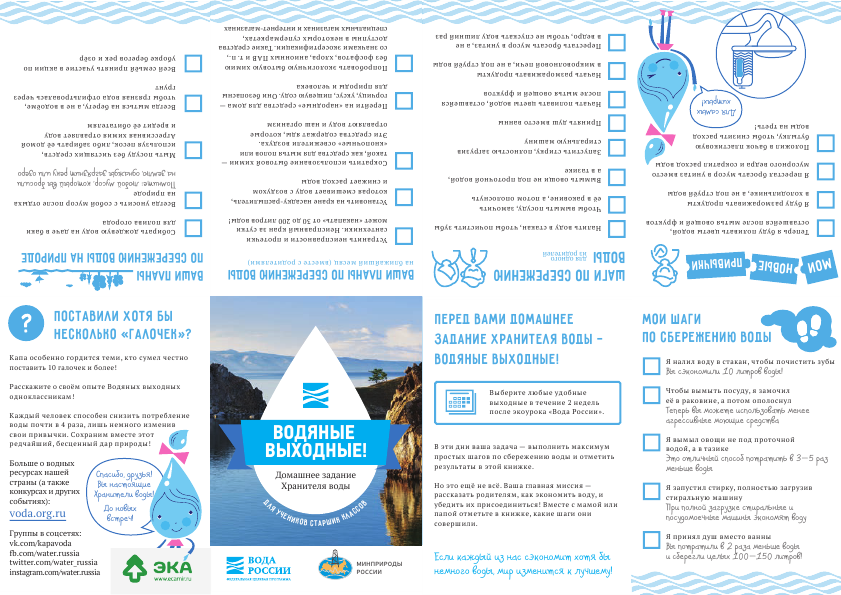 ПРИЛОЖЕНИЕ2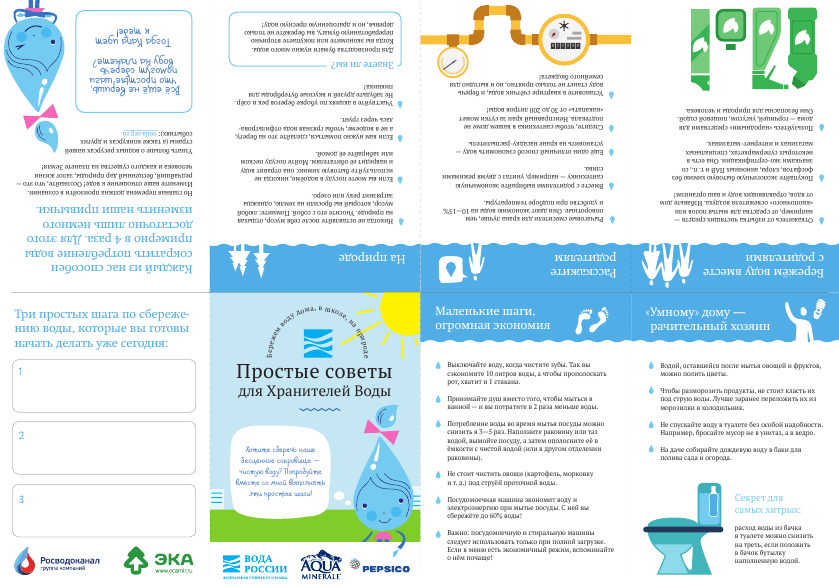 №ДействиеРесурсКоличество или объем водыКоличество или объем водыКоличество или объем водыКоличество или объем водыКоличество или объем водыКоличество или объем водыКоличество или объем водыСреднее значение№ДействиеРесурсДень1День2День3День4День5День6День7Среднее значение1Умывание и чистка зубоввода10л.10л.10л.10л.10л.10л.10л.70л2Мытье посудывода10л10л10л10л10л10л10л70л3Мытье овощейвода10л.10л10л10л10л10л10л70л4Разморозка продуктоввода10л.10л.10л.10л.10л.10л.10л.70л5ПитьёПласт.стакан52634013 штуки6Стирка 10л.10л10л10л10л10л10л10л70л7Прием душа10л10л10л10л10л10л10л10л70л8Полив цветов10л10л10л10л10л10л10л10л70лДействияРесурсКол-воПлан по сокращению потребленияРезультатКол-во человекУмывание и чистка зубоввода10л.Выключать воду при чистке зубовДля чистки зубов достаточно 1-го стакана воды. За то время, пока чистишь зубы вытекает 10 литров воды и отправляется  сразу в канализацию. Привычка закрывать кран. 19Мытье посуды вода100лНаполнять раковину или таз с водой при мытье посуды.Потребление воды можно снизить в 3-5 раз. Наполнив раковину или таз с водой, вымыть посуду, а затем ополоснуть её в ёмкости  с чистой водой(или в другом отделении раковины),используя менее агрессивные средства.16Мытье овощейвода10л.Мыть  овощи не подструёй воды.Вымыла овощи не подструёй воды,а набрала воду в тазик,это отличный способ потратить в 3-5 раз меньше воды. А отстоявшейся водой ,полила цветы.10Разморозка продуктоввода10л.Размораживать продукты в микроволновке.Размораживать продукты в микроволновке, а не под струей воды, либо заранее переложить их из морозилки в холодильник.10Прием душавода10л.Принять душ вместо ванныПринять душ вместо ванны, сэкономив 100-150л воды19Сантехника вода10л.Устранить неисправности протечки сантехникиУстранить неисправности протечки сантехники, при этом сберечь от 30 до 200л воды12Расход водывода10л.Положить в бачок пластиковую бутылкуПоложить в бачок унитаза пластиковую бутылку, снизив при этом расход воды на треть.5Стирка вода100л.Загрузить стиральную машину полностьюПри стирке загрузить стиральную машину полностью, сэкономив большое кол-во воды17Питье  Пласт.стакан.3шт.Брать с собой бутылку с водойБрать собой многоразовую бутылкус водой.19